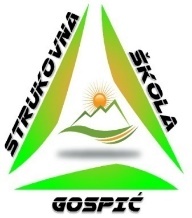 REPUBLIKA HRVATSKALIČKO-SENJSKA ŽUPANIJASTRUKOVNA ŠKOLA GOSPIĆNASTAVNIČKO VIJEĆEBudačka 24, 53000 GospićTEL./FAX: 053/573-287 i 053/572-083E-mail: ured@ss-strukovna-gospic.skole.hr	ŠIFRA ŠKOLE: 09-026-503OIB:19583077416KLASA: 007-04/22-02/36URBROJ : 2125/35-01-22-01Gospić, 13. prosinca 2022.P O Z I VDana 15. prosinca 2022. održat će se 8. sjednica Nastavničkog vijeća Strukovne škole Gospić za školsku godinu 2022./2023. s početkom u 9.35 sati u Zbornici Škole.DNEVNI RED:Donošenje Odluke o usvajanju Dnevnog reda za 8. sjednicu Nastavničkog vijeća za školsku godinu 2022./2023.Imenovanje zapisničara sjedniceDonošenje Odluke o usvajanju Zapisnika sa 7. sjednice Nastavničkog vijeća za školsku godinu 2022./2023.Razmatranje i odlučivanje o zamolbi za promjenu programa za učenice F.K. Donošenje Odluke o oslobođenju praktičnog dijela nastave Tjelesne i zdravstvene kulture za učenika M.H.Donošenje Odluke o oslobođenju praktičnog dijela nastave Tjelesne i zdravstvene kulture za učenika A.D.Imenovanje Povjerenstva za provedbu javnog poziva i izbor najpovoljnije ponude za maturalno putovanje u školskoj godini 2022/2023.Imenovanje Povjerenstava za obranu završnih radovaRaznoRavnateljica Strukovne škole Gospić   Barbara Tomljenović Jurković, univ. spec. oec. O tome obavijestiti:- Članovi Nastavničkog vijeća- Oglasna ploča škole- PismohranaREPUBLIKA HRVATSKALIČKO-SENJSKA ŽUPANIJASTRUKOVNA ŠKOLA GOSPIĆNASTAVNIČKO VIJEĆEBudačka 24, 53000 GospićTEL./FAX: 053/573-287 i 053/572-083E-mail: ured@ss-strukovna-gospic.skole.hr	ŠIFRA ŠKOLE: 09-026-503OIB:19583077416KLASA: 007-04/22-02/36URBROJ : 2125/35-01-22-08Gospić,29. prosinca 2022.Na temelju članka 10. stavak 1. točke 12. Zakona o pravu na pristup informacijama („Narodne novine“ broj 25/13, 85/15) Strukovna škola  Gospić objavljuje                                                                      Z A K LJ U Č K E8. sjednice Nastavničkog vijeća za školsku godinu 2022./2023.
održanedana 15. prosinca2022.Odluka o usvajanju Dnevnog reda za 8. sjednicu Nastavničkog vijeća za školsku godinu 2022./2023. donijeta jednoglasno i bez primjedbi.Za zapisničara sjednice imenovan je J.K.Odluka o usvajanju Zapisnika sa 7. sjednice Nastavničkog vijeća za školsku godinu 2022./2023. donijeta jednoglasno i bez primjedbiZamolbi za promjenu programa za učenicu F.K. usvojena jednoglasno i bez primjedbi.Odluka o oslobođenju praktičnog dijela nastave Tjelesne i zdravstvene kulture za učenika M.H. donijeta jednoglasno i bez primjedbi.Odluka o oslobođenju praktičnog dijela nastave Tjelesne i zdravstvene kulture za učenika A.D. donijeta jednoglasno i bez primjedbi.Prijedlog Povjerenstva za provedbu javnog poziva i izbor najpovoljnije ponude za maturalno putovanje u školskoj godini 2022/2023. predloženo jednoglasno i bez primjedbi.Povjerenstva za obranu završnih radova imenovana jednoglasno i bez primjedbi.Pod točkom „Razno“:ravnateljica obavještava članove kako će svečano otvorenje praktikuma Ugostiteljskog posluživanja i Kuharstva biti 16. prosinca 2022.Nastavnica V.D.P. obavijestila je kako učenica N.S. zbog ozljede koljena ne može pohađati nastavu na katu te moli za preraspodjelu razreda.Razmatra se zamolba roditelja (majke) M.M. da se učeniku D.M. opravdaju izostanci s nastave. Nastavničko vijeće je jednoglasno i bez primjedbi odobrilo izostanak s nastave učeniku D.M.Predsjedavateljica Nastavničkog vijeća
Ravnateljica Strukovne škole Gospić
 Barbara Tomljenović Jurković, univ. spec. oec.